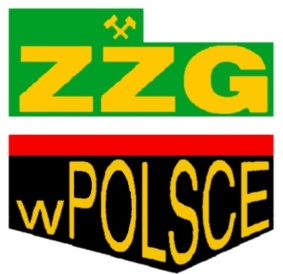 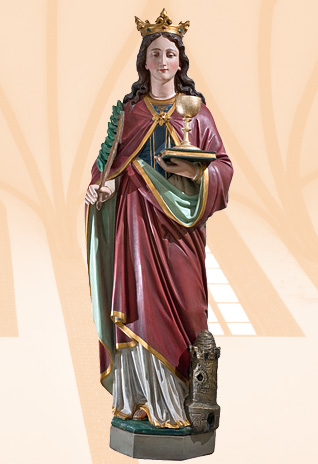 W dniu górniczego święta, tradycyjnej „Barbórki” w imieniu Związku Zawodowego Górników w Polsce wszystkim pracownikom P.G. „SILESIA” i MSE Sp. z o.o. składamy  najserdeczniejsze życzenia zdrowia, szczęścia rodzinnego oraz wszelkiej pomyślności w życiu osobistym i zawodowym.Niech Święta Barbara nieustannie otacza Was i Wasze Rodziny swoją opieką, zapewniając poczucia bezpieczeństwa komfortu życia i pewności dnia jutrzejszego.                                                                  Z górniczym  „Szczęść Boże” 						      Zarząd ZZG w Polsce przy P.G. „SILESIA”Czechowice-Dziedzic, 4 grudnia 2020 r.